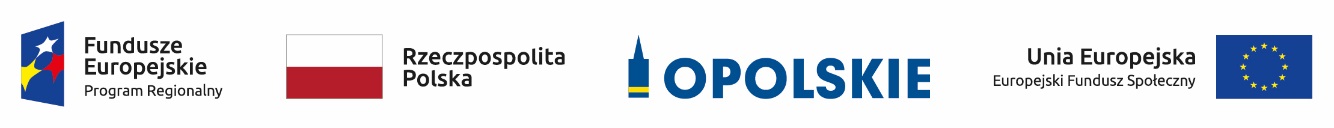 Powiat Krapkowicki realizuje od 2018 r. projekt pn. „Szkolnictwo Zawodowe w Powiecie Krapkowickim” w ramach Regionalnego Programu Operacyjnego Województwa Opolskiego na lata 2014-2020, oś priorytetowa 09 – Wysoka jakość edukacji.Celem projektu jest zwiększenie szans zatrudnienia przyszłych absolwentów szkół zawodowych poprzez poprawę kształcenia i szkolenia zawodowego, podniesienie jakości i skuteczności kształcenia zawodowego, wzmocnienie kształcenia praktycznego, we współpracy z pracodawcami oraz podniesienie kompetencji i umiejętności zawodowych.Tytuł projektuSzkolnictwo Zawodowe w Powiecie KrapkowickimNumer umowy o dofinansowanieRPOP.09.02.02-16-0002/18-00Data podpisania umowy o dofinansowanie08.03.2019 r.FunduszEuropejski Fundusz SpołecznyProgramRPO WO 2014-2020BeneficjentPowiat KrapkowickiRealizator projektuPowiat KrapkowickiCałkowita wartość projektu581 246,75 PLNDofinansowanie Projektu z Unii Europejskiej523 122,06 PLNOkres realizacji projektuod 01.10.2018 r. do 30.09.2020 r.